GEOGEBRA CLASSIChttps://www.geogebra.org/classicKuvaajan piirtäminen -näkymäNäkymä ja näytettävät ikkunat valitaan päävalikosta.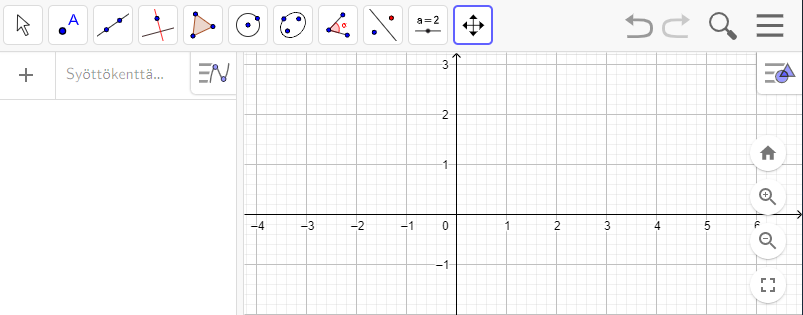 TyövälineetNäytettävät työvälineet riippuvat valitusta ikkunasta. Työvälineryhmän symbolina näytetään viimeksi käytetty työväline. Työvälineestä saa hiirellä osoittamalla pikaohjeen ja linkin laajempiin ohjeisiin. Pikaohje näytetään myös työvälineen valinnan jälkeen.Viimeksi käytetty työvälinevalinta jää voimaan. Vältyt tahattomilta pisteiltä tai muilta objekteilta vaihtamalla välissä työkaluksi esimerkiksi ensimmäisen valikon Siirrä-työvälineen.PiirtoalueikkunaPiirtoalueen asetuksiin pääset vaikuttamaan tyylipalkista tai piirtoalueen päällä hiiren toisella painikkeella avautuvasta valikosta. Voit valita näytetäänkö akselit, määritellä näytettävän ruudukon ja tarkemmat asetukset.Piirtoalueen siirtäminen, lähentäminen ja loitontaminen löytyvät työvälineiden viimeisestä ryhmästä.AlgebraikkunaPiirtoalueelle voi piirtää myös algebraikkunan syöttökentän kautta. PäävalikkoTiedosto-alivalikko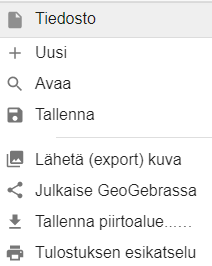 *) Kirjautuminen eri vaihtoehdoilla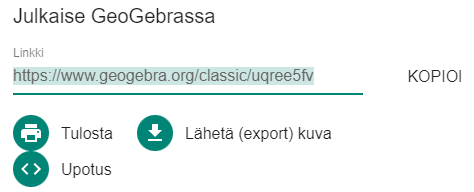 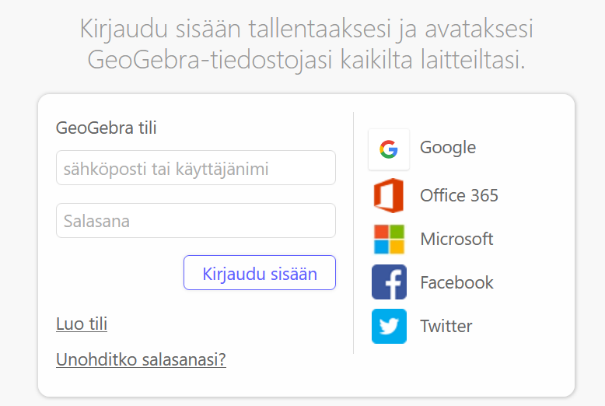 